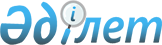 О внесении дополнений и изменений в постановление Правительства Республики Казахстан от 25 августа 2006 года № 817
					
			Утративший силу
			
			
		
					Постановление Правительства Республики Казахстан от 23 июля 2007 года № 619. Утратило силу постановлением Правительства Республики Казахстан от 25 августа 2011 года № 964      Сноска. Утратило силу постановлением Правительства РК от 25.08.2011 № 964.

      Правительство Республики Казахстан ПОСТАНОВЛЯЕТ: 

      1. Внести в  постановление  Правительства Республики Казахстан от 25 августа 2006 года N 817 "Об утверждении Правил ведения мониторинга подзаконных нормативных правовых актов" (САПП Республики Казахстан, 2006 г., N 33, ст. 354) следующие дополнения и изменения: 

      в  Правилах  ведения мониторинга подзаконных нормативных правовых актов, утвержденных указанным постановлением: 

      пункт 2 дополнить абзацем вторым следующего содержания: 

      "Настоящие Правила не распространяются на подзаконные нормативные правовые акты или отдельные их части, содержащие государственные секреты и (или) служебную информацию."; 

      пункт 4 изложить в следующей редакции: 

      "4. Мониторинг подзаконных актов ведется на постоянной основе структурными подразделениями и (или) ведомствами уполномоченного органа (далее - подразделения) в отношении подзаконных актов, разработанных и (или) принятых соответствующим уполномоченным органом (в том числе по ранее принятым актам, реализацию которых осуществляет уполномоченный орган)."; 

      в подпункте 1) пункта 7 слова "применяемые ими" заменить словами "принятые соответствующим уполномоченным органом (в том числе ранее принятые акты, реализацию которых осуществляет уполномоченный орган)"; 

      в пункте 12 после слова "ведут" дополнить словом "отдельные"; 

      пункт 13 изложить в следующей редакции: 

      "13. В уполномоченных органах регистры ведутся юридической службой."; 

      пункт 15 изложить в следующей редакции: 

      "15. Регистры представляют собой журналы."; 

      пункт 18 исключить; 

      в абзаце первом пункта 21 после слов "к настоящим Правилам" дополнить словами ", и сведения, указанные в подпункте 3) пункта 7 настоящих Правил"; 

      приложение 2 к Правилам ведения мониторинга подзаконных нормативных правовых актов, изложить в новой редакции согласно приложению к настоящему постановлению. 

      2. Настоящее постановление вводится в действие со дня подписания.        Премьер-Министр 

      Республики Казахстан Приложение          

к постановлению Правительства 

Республики Казахстан     

от 23 июля 2007 года N 619  Приложение 2         

к Правилам ведения     

мониторинга подзаконных   

нормативных правовых актов 

                             Форма N 1 

Результаты мониторинга _______________________________________ 

      (название вида подзаконного нормативного правового акта) 

______________________________________________________________ 

              (наименование уполномоченного органа)                         (отражается количественная информация)    Примечание: 

в строке 1 отражается количество основных актов (без учета 

изменений и/или дополнений). Руководитель уполномоченного органа ___________________ 

                                           (Ф.И.О.) "___" ___________ 200_ года               _____________ 

                                             подпись 

                             Форма N 2 

      Информация по выявленным ______________________, 

                               (вид подзаконного акта) 

                противоречащим законодательству 

          и о принятых или предпринимаемых мерах по ним 

        ____________________________________________________ 

               (наименование уполномоченного органа)                        (отражается описательная информация) продолжение таблицы Руководитель уполномоченного органа ___________________ 

                                           (Ф.И.О.) 

"___" ___________ 200_ года               _____________ подпись 

                             Форма N 3  Информация по оценке эффективности реализации ___________________ 

                                           (вид подзаконного акта) 

                    и принятых по ним мерах 

        _______________________________________________ 

            (наименование уполномоченного органа)                           (отражается описательная информация) продолжение таблицы Примечание : 

при заполнении данной формы вносится информация только по 

выявленному нормативному правовому акту, признанный неэффективным 

и принятых по нему мерах. Руководитель уполномоченного органа ___________________ 

                                           (Ф.И.О.) 

"___" ___________ 200_ года               _____________ подпись 

                             Форма N 4 Информация по выявленным ______________, содержащим устаревшую норму 

                  (вид подзаконного акта) 

           и о принятых или предпринимаемых мерах по ним 

        _______________________________________________ 

            (наименование уполномоченного органа)                           (отражается описательная информация) Руководитель уполномоченного органа ___________________ 

                                           (Ф.И.О.) 

"___" ___________ 200_ года               _____________ подпись 
					© 2012. РГП на ПХВ «Институт законодательства и правовой информации Республики Казахстан» Министерства юстиции Республики Казахстан
				N 

п/п 
Результаты мониторинга 
Количество 

нормативных 

правовых 

актов 
1. Действующие подзаконные нормативные 

правовые акты 2. Подзаконные нормативные правовые акты, 

требующие  приведения в соответствие 

с действующим законодательством, как 

противоречащие  законодательству: 2. 1) внесения изменений и дополнений 2. 2) признания утратившими силу 2. 3) приостановления действия (или 

отдельной нормы) 2. 4) отмены 3. Неэффективно  реализуемые в 

правоприменительной практике 

подзаконные нормативные правовые акты, 

требующие: 3. 1)   внесения изменений и дополнений 3. 2) признания утратившими силу 4. Подзаконные нормативные правовые акты, 

требующие  приведения в соответствие 

с действующим законодательством, как 

устаревшие : 4. 1) внесения изменений и дополнений 4. 2) признания утратившими силу 5. Подзаконные нормативные правовые акты, 

приведенные  в соответствие с 

действующим законодательством, как 

противоречащие  законодательству: 5. 1) внесены изменения и дополнения 5. 2) признаны утратившими силу 5. 3) приостановлены действия (или отдельной нормы) 5. 4) отменены 6. Неэффективно  реализуемые в 

правоприменительной практике подзаконные 

нормативные правовые акты,  приведенные 

в соответствие с законодательством: 6. 1) внесены изменения и дополнения 6. 2) признаны утратившими силу 6. 3) приостановлены действия (или 

отдельной нормы) 7. Подзаконные нормативные правовые акты, 

приведенные  в соответствие с действующим 

законодательством, как  устаревшие : 7. 1) внесены изменения и дополнения 7. 2) признаны утратившими силу N 

п/п Вид, 

дата 

приня- 

тия, 

регис- 

тра- 

цион- 

ный 

номер 

и 

назва- 

ние 

под- 

закон- 

ного 

норма- 

тивного 

право- 

вого 

акта Дата и 

номер 

государ- 

ственной 

регистра- 

ции 

подзакон- 

ных 

норматив- 

ных 

правовых 

актов в 

органах 

юстиции Часть, 

абзац, 

пункт, 

статья, 

вид, 

дата 

принятия, 

регистра- 

ционный 

номер и 

название 

акта, 

которому 

не 

соответ- 

ствует 

подзакон- 

ный 

норматив- 

ный 

правовой 

акт Предпринимаемые меры Предпринимаемые меры Предпринимаемые меры Предпринимаемые меры N 

п/п Вид, 

дата 

приня- 

тия, 

регис- 

тра- 

цион- 

ный 

номер 

и 

назва- 

ние 

под- 

закон- 

ного 

норма- 

тивного 

право- 

вого 

акта Дата и 

номер 

государ- 

ственной 

регистра- 

ции 

подзакон- 

ных 

норматив- 

ных 

правовых 

актов в 

органах 

юстиции Часть, 

абзац, 

пункт, 

статья, 

вид, 

дата 

принятия, 

регистра- 

ционный 

номер и 

название 

акта, 

которому 

не 

соответ- 

ствует 

подзакон- 

ный 

норматив- 

ный 

правовой 

акт название 

проекта 

акта по 

внесению 

изменений 

и (или) 

дополне- 

ний, 

стадия 

согласо- 

вания назва- 

ние 

проекта 

акта 

по 

призна- 

нию 

утра- 

тившими 

силу, 

стадия 

согла- 

сования назва- 

ние 

проекта 

акта 

по 

приос- 

танов- 

лению 

дейст- 

вия, 

стадия 

согла- 

сования назва- 

ние 

проекта 

акта 

по 

отмене, 

стадия 

согла- 

сования 1 2 3 4 5 6 7 8 Принятые меры Принятые меры Принятые меры Принятые меры Вид, 

дата 

принятия, 

регист- 

рационный 

номер и 

название 

акта по 

внесению 

изменений 

и (или) 

дополне- 

ний Вид, 

дата 

принятия, 

регист- 

рационный 

номер и 

название 

акта по 

признанию 

утратив- 

шими 

силу Вид, 

дата 

принятия, 

регист- 

рационный 

номер и 

название 

акта по 

приоста- 

новлению 

действия Вид, 

дата 

принятия, 

регист- 

рационный 

номер и 

название 

акта по 

отмене 9 10 11 12 N 

п/п Вид, 

дата 

приня- 

тия, 

регис- 

тра- 

цион- 

ный 

номер 

и 

назва- 

ние 

норма- 

тивного 

право- 

вого 

акта Дата и 

номер 

государ- 

ственной 

регист- 

рации 

норма- 

тивного 

право- 

вого 

акта в 

органах 

юстиции Обосно- 

вание 

оценки о 

неэффек- 

тивной 

реализа- 

ции 

под- 

закон- 

ного 

норма- 

тивного 

право- 

вого 

акта в 

право- 

приме- 

нитель- 

ной 

практике 

(реали- 

зуется 

или 

нет) Предпринимаемые меры Предпринимаемые меры Предпринимаемые меры Предпринимаемые меры N 

п/п Вид, 

дата 

приня- 

тия, 

регис- 

тра- 

цион- 

ный 

номер 

и 

назва- 

ние 

норма- 

тивного 

право- 

вого 

акта Дата и 

номер 

государ- 

ственной 

регист- 

рации 

норма- 

тивного 

право- 

вого 

акта в 

органах 

юстиции Обосно- 

вание 

оценки о 

неэффек- 

тивной 

реализа- 

ции 

под- 

закон- 

ного 

норма- 

тивного 

право- 

вого 

акта в 

право- 

приме- 

нитель- 

ной 

практике 

(реали- 

зуется 

или 

нет) название 

проекта 

акта по 

внесению 

изменений 

и (или) 

дополне- 

ний, 

стадия 

его 

согласо- 

вания назва- 

ние 

проекта 

акта 

по 

призна- 

нию 

утра- 

тившими 

силу, 

стадия 

его 

согла- 

сования назва- 

ние 

проекта 

акта 

по 

приос- 

танов- 

лению 

дейст- 

вия, 

стадия 

его 

согла- 

сования название 

проекта 

акта по 

исключению 

из 

вышестоящих 

нормативных 

правовых 

актов 

компетенции 

на принятие 

подзакон- 

ного 

норматив- 

ного 

правового 

акта, 

нереализу- 

емого в 

правоприме- 

нительной 

практике, 

стадия его 

согласова- 

ния 1 2 3 4 5 6 7 8 Принятые меры Принятые меры Принятые меры Принятые меры Вид, 

дата 

принятия, 

регист- 

рационный 

номер и 

название 

акта по 

внесению 

изменений 

и (или) 

дополне- 

ний Вид, 

дата 

принятия, 

регист- 

рационный 

номер и 

название 

акта по 

признанию 

утратив- 

шими 

силу Вид, 

дата 

принятия, 

регист- 

рационный 

номер и 

название 

акта по 

приоста- 

новлению 

действия Вид, дата 

принятия, 

название 

акта по 

исключению 

из 

вышестоящих 

нормативных 

правовых 

актов 

компетенции 

на принятие 

подзаконного 

нормативного 

правового 

акта, 

нереализуе- 

мого в 

правоприме- 

нительной 

практике 9 10 11 12 N 

п/п Вид, 

дата 

приня- 

тия, 

регис- 

тра- 

цион- 

ный 

номер 

и 

назва- 

ние 

под- 

закон- 

ного 

норма- 

тивного 

право- 

вого 

акта Дата и 

номер 

государ- 

ственной 

регистра- 

ции 

подзакон- 

ных 

норматив- 

ных 

правовых 

актов в 

органах 

юстиции Абзац, 

пункт, 

содержа- 

щий 

устарев- 

шую 

норму Предпринимаемые 

меры Предпринимаемые 

меры Принятые меры Принятые меры N 

п/п Вид, 

дата 

приня- 

тия, 

регис- 

тра- 

цион- 

ный 

номер 

и 

назва- 

ние 

под- 

закон- 

ного 

норма- 

тивного 

право- 

вого 

акта Дата и 

номер 

государ- 

ственной 

регистра- 

ции 

подзакон- 

ных 

норматив- 

ных 

правовых 

актов в 

органах 

юстиции Абзац, 

пункт, 

содержа- 

щий 

устарев- 

шую 

норму название 

проекта 

акта по 

внесению 

измене- 

ний 

и (или) 

дополне- 

ний, 

стадия 

его 

согла- 

сования назва- 

ние 

проекта 

акта 

по 

призна- 

нию 

утра- 

тившими 

силу, 

стадия 

его 

согла- 

сования Вид, 

дата 

принятия, 

регист- 

рационный 

номер и 

название 

акта по 

внесению 

изменений 

и (или) 

дополне- 

ний, 

стадия 

его 

согла- 

сования Вид, 

дата 

принятия, 

регист- 

рационный 

номер и 

название 

акта по 

признанию 

утратив- 

шими 

силу, 

стадия 

его 

согла- 

сования 

 1 2 3 4 5 6 7 8 